THÔNG BÁOCông khai thông tin chất lượng giáo dục thực tế của trường trung học cơ sở và trường trung học phổ thông, Năm học 2022 - 2023SỞ GIÁO DỤC VÀ ĐÀO TẠO THÀNH PHỐ HỒ CHÍ MINHTRƯỜNG THPT CHUYÊN LÊ HỒNG PHONG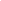 CỘNG HOÀ XÃ HỘI CHỦ NGHĨA VIỆT NAMĐộc lập - Tự do - Hạnh phúc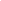 STTNội dungTổng sốChia ra theo khối lớpChia ra theo khối lớpChia ra theo khối lớpChia ra theo khối lớpSTTNội dungTổng sốK10K11K12Lớp …ISố học sinh chia theo hạnh kiểm2.2696888717101Tốt(tỷ lệ so với tổng số)99,96%100,00%99,89%100,00%2Khá(tỷ lệ so với tổng số)0,04%0,00%0,11%0,00%3Trung bình(tỷ lệ so với tổng số)0,00%0,00%0,00%0,00%4Yếu(tỷ lệ so với tổng số)0,00%0,00%0,00%0,00%IISố học sinh chia theo học lực2.2696888717101Giỏi(tỷ lệ so với tổng số)92,60%93,02%90,93%94,23%2Khá(tỷ lệ so với tổng số)7,09%6,98%8,38%5,63%3Trung bình(tỷ lệ so với tổng số)0,31%0,00%0,69%0,14%4Yếu(tỷ lệ so với tổng số)0,00%0,00%0,00%0,00%5Kém(tỷ lệ so với tổng số)0,00%0,00%0,00%0,00%IIITổng hợp kết quả cuối năm2.2696888717101Lên lớp(tỷ lệ so với tổng số)100,00%100,00%100,00%100,00%aHọc sinh giỏi(tỷ lệ so với tổng số)92,55%93,02%90,82%94,32%bHọc sinh tiên tiến(tỷ lệ so với tổng số)5,03%0,00%8,50%5,63%2Thi lại(tỷ lệ so với tổng số)0,00%0,00%0,00%0,00%3Lưu ban(tỷ lệ so với tổng số)0,00%0,00%0,00%0,00%4Chuyển trường đến/đi(tỷ lệ so với tổng số)5Bị đuổi học(tỷ lệ so với tổng số)0,00%0,00%0,00%0,00%6Bỏ học (qua kỳ nghỉ hè năm trước và trong năm học)(tỷ lệ so với tổng số)0,00%0,00%0,00%0,00%IVSố học sinh đạt giải các kỳ thi học sinh giỏi1Cấp huyện2Cấp tỉnh/thành phố27422125155DubiQG + 20Casio + 164HSG12 + 35KHKT3Quốc gia, khu vực một số nước, quốc tế43123139HSGQG + 4KHKTQGVSố học sinh dự xét hoặc dự thi tốt nghiệp710VISố học sinh được công nhận tốt nghiệp7101Giỏi(tỷ lệ so với tổng số)2Khá(tỷ lệ so với tổng số)3Trung bình(Tỷ lệ so với tổng số)VIISố học sinh thi đỗ đại học, cao đẳng(tỷ lệ so với tổng số)VIIISố học sinh nam/số học sinh nữ2269688871710IXSố học sinh dân tộc thiểu số155406550